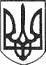 РЕШЕТИЛІВСЬКА МІСЬКА РАДАПОЛТАВСЬКОЇ ОБЛАСТІ(шоста позачергова сесія восьмого скликання)РІШЕННЯ16 квітня 2021 року                                                                               № 389 -6-VIIIПро внесення змін до рішень Решетилівської міської таКукобівської сільської рад Керуючись Земельним кодексом України, законами України „Про місцеве самоврядування в Україні”, „Про землеустрій”, „Про державний земельний кадастр”, розглянувши заяви громадян, Решетилівська міська радаВИРІШИЛА:1. Внести зміни до рішення Кукобівської сільської ради сьомого скликання від 24.12.2019 „Про надання дозволу на виготовлення проекту землеустрою щодо відведення у власність земельної ділянки гр. Кадочкіну М.Ю.” (40 сесія), а саме викласти п.1 рішення в такій редакції:„1. Надати дозвіл Кадочкіну Миколі Юрійовичу на виготовлення проекту землеустрою щодо відведення у власність земельної ділянки орієнтовною площею 1,0000 га для ведення особистого селянського господарства. Земельна ділянка знаходиться в межах с. Кукобівка Полтавського району Полтавської області”, на підставі поданої заяви гр. Кадочкіна Миколи Юрійовича.2. Внести зміни до рішення Решетилівської міської ради восьмого скликання від 25.02.2021  № 215-4-VIII „Про надання дозволу на виготовлення проекту землеустрою щодо відведення земельної ділянки для ведення особистого селянського господарства (4 позачергова сесія), а саме викласти п.13 рішення в такій редакції:„13. Надати дозвіл Шкурупію Сергію Андрійовичу на виготовлення проекту землеустрою щодо відведення земельної ділянки орієнтовною площею 0,1200 га для ведення особистого селянського господарства за межами населеного пункту селища Покровське поблизу земельної ділянки з кадастровим номером 5324280900:00:006:0059”, на підставі поданої заяви гр. Шкурупія Сергія Андрійовича.Міський голова 								О.А. Дядюнова